Приложение № 4 к договору о предоставлении грантаот «31» марта 2022 года № 28ПРОМЕЖУТОЧНЫЙ ПРОГРАММНЫЙ ОТЧЕТ1. Информация о выполненных работах2. Освещение деятельности (включая рекламу) в СМИ, социальных сетях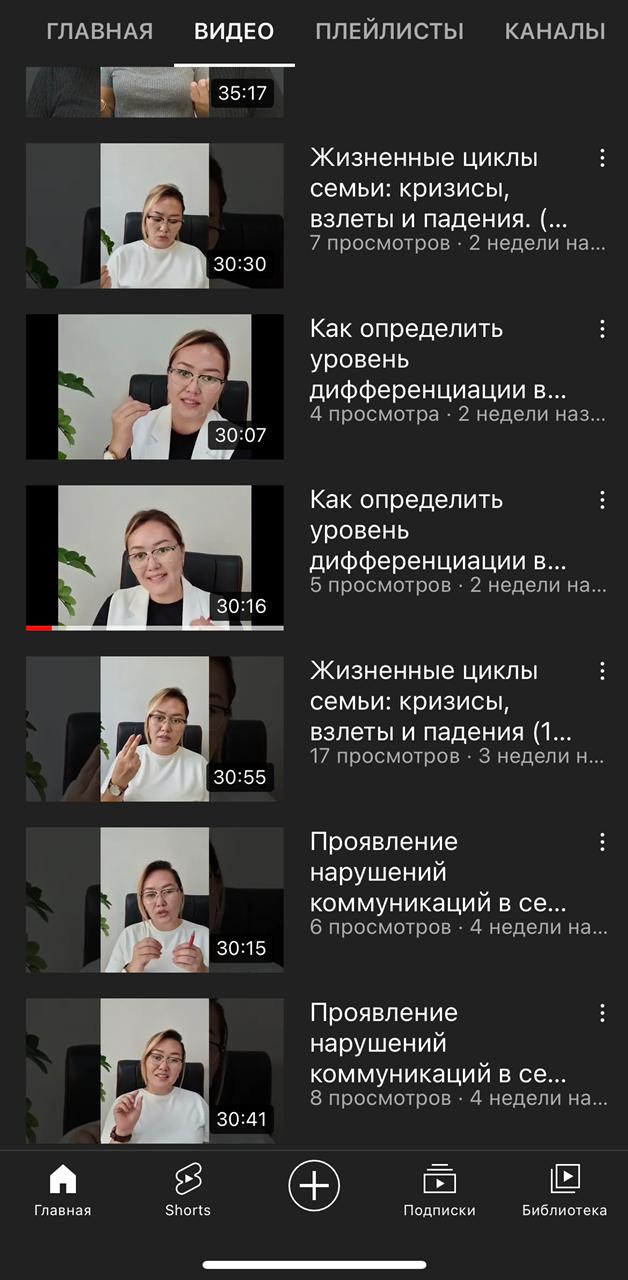 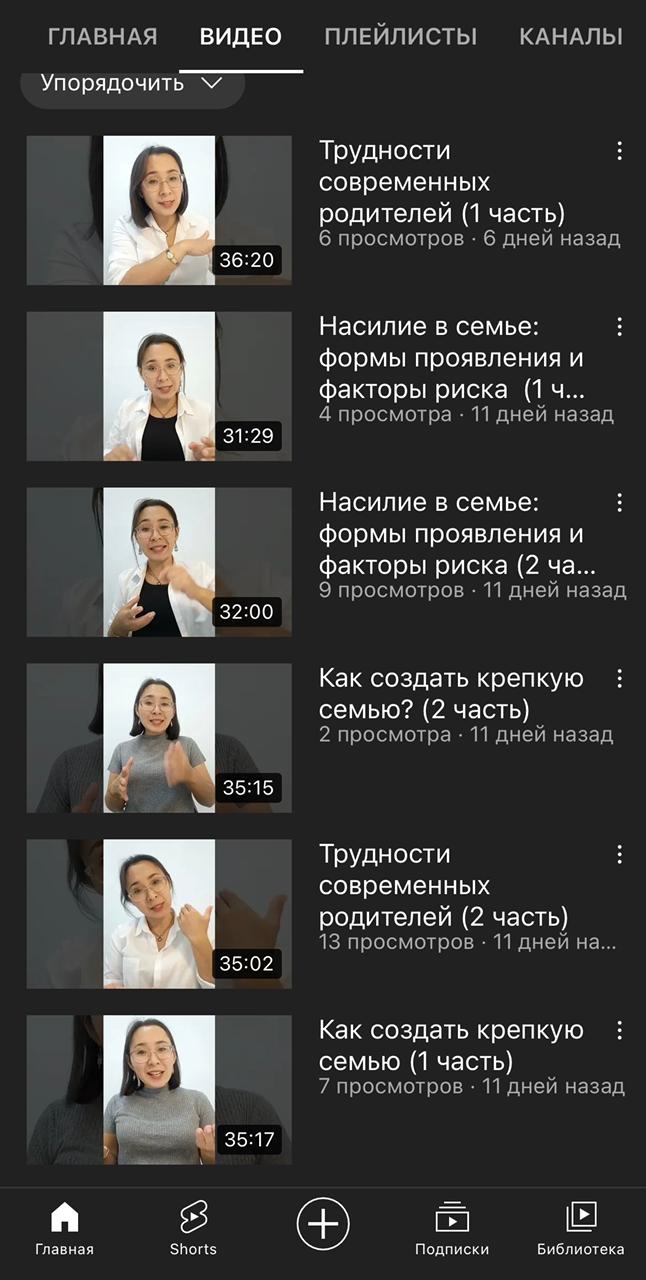 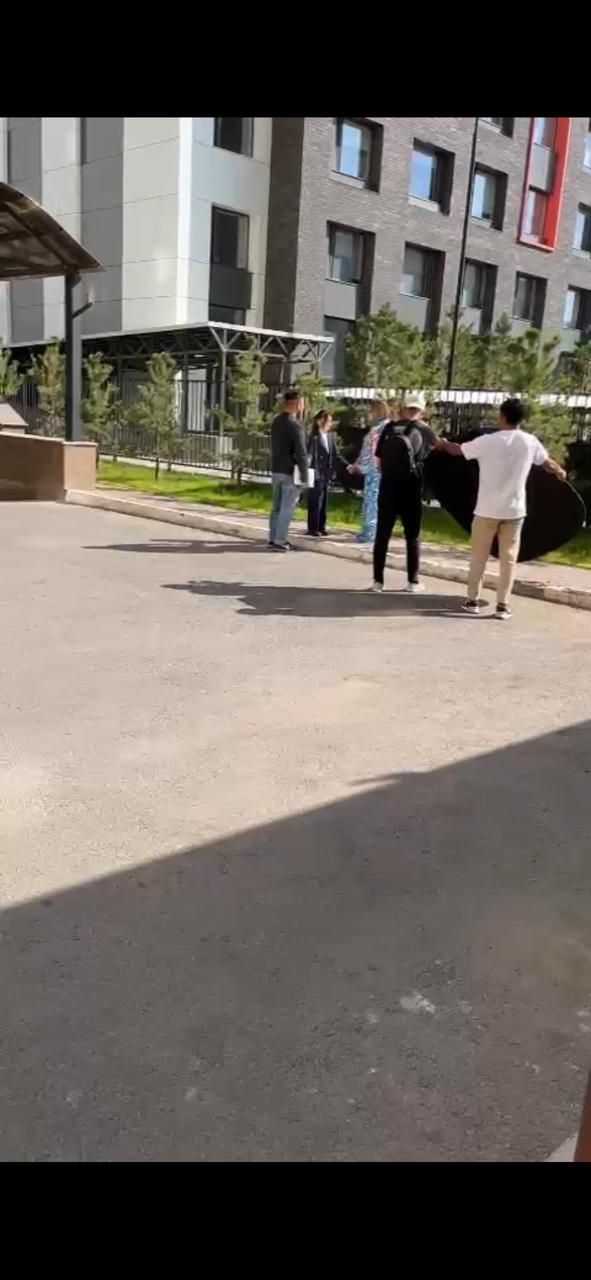 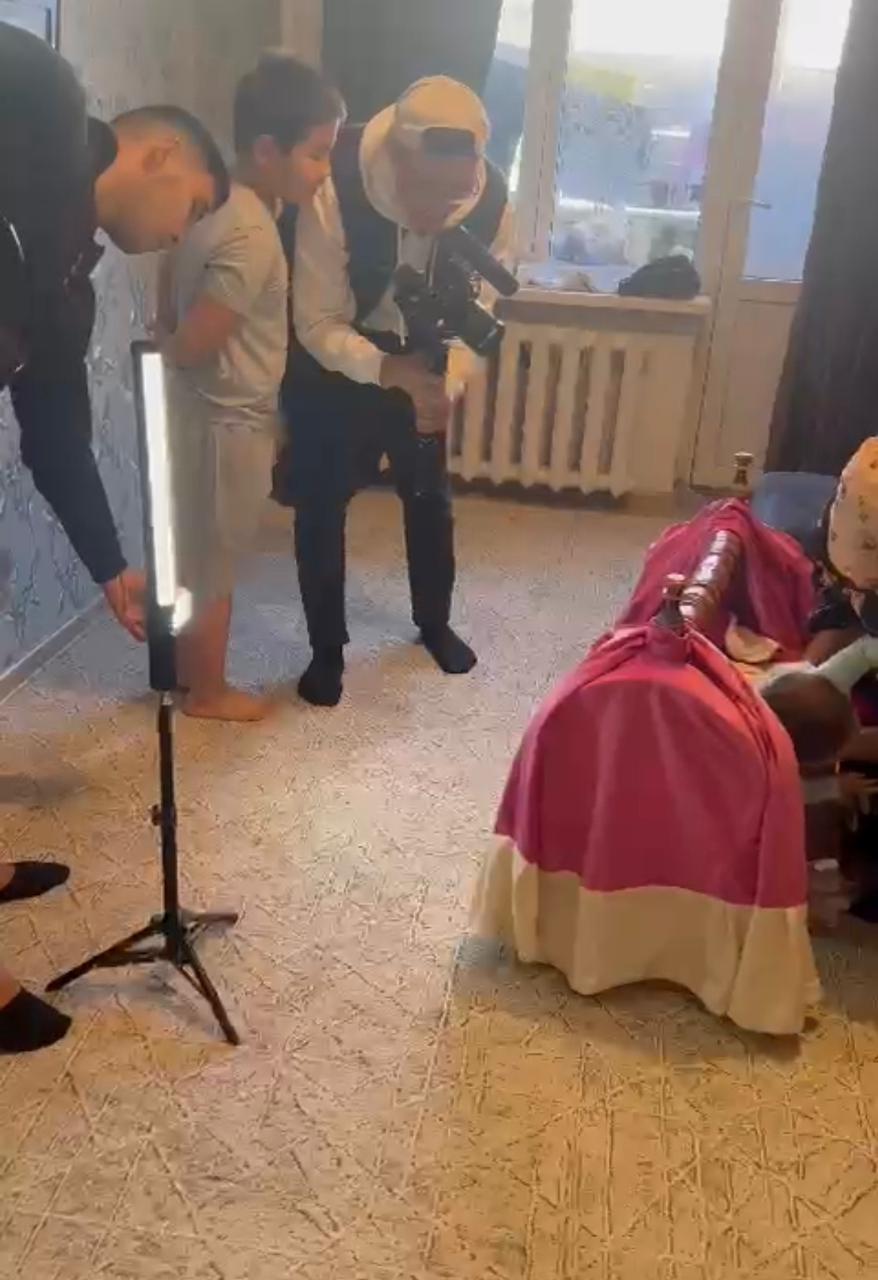 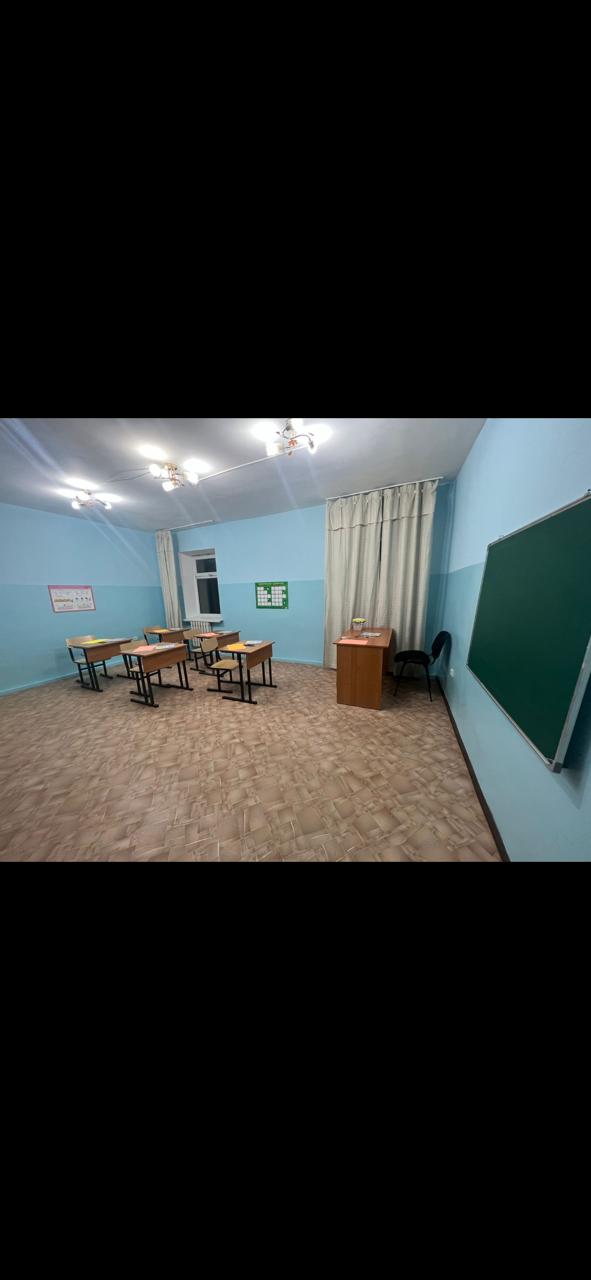 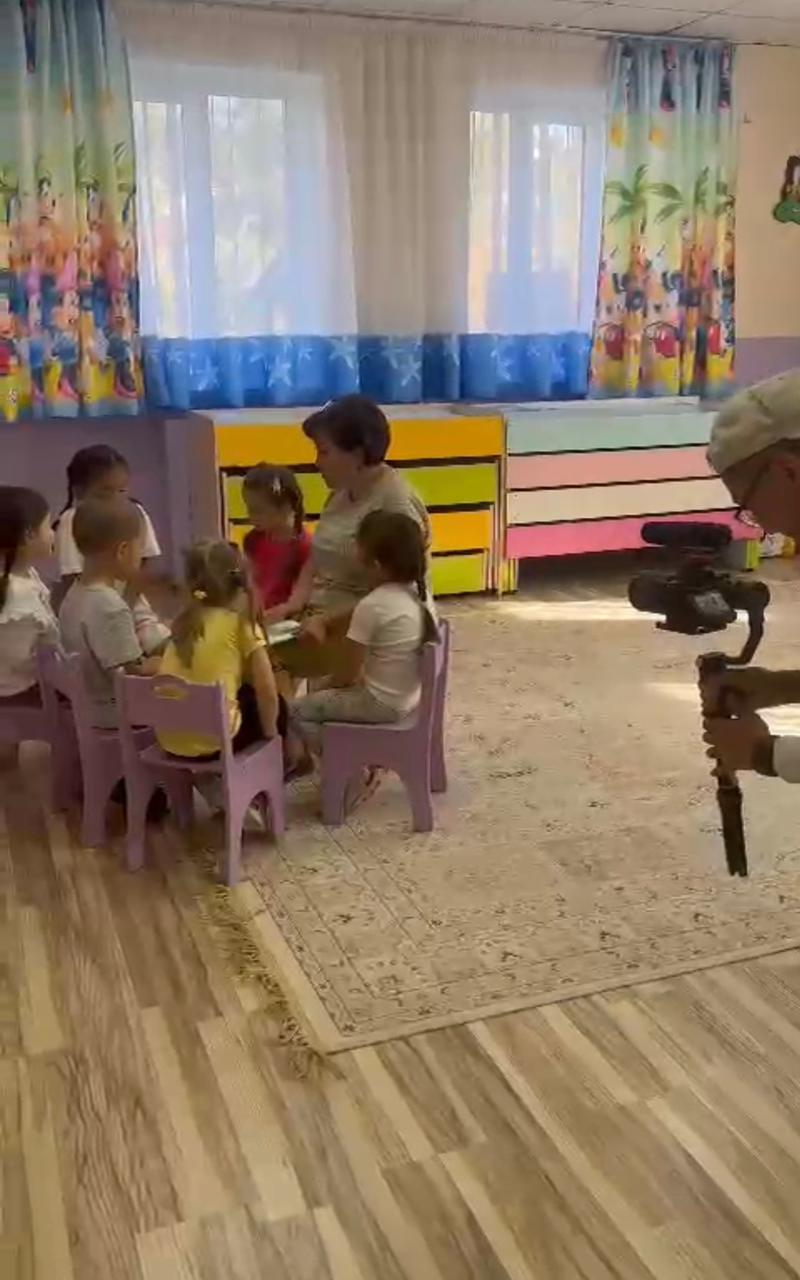 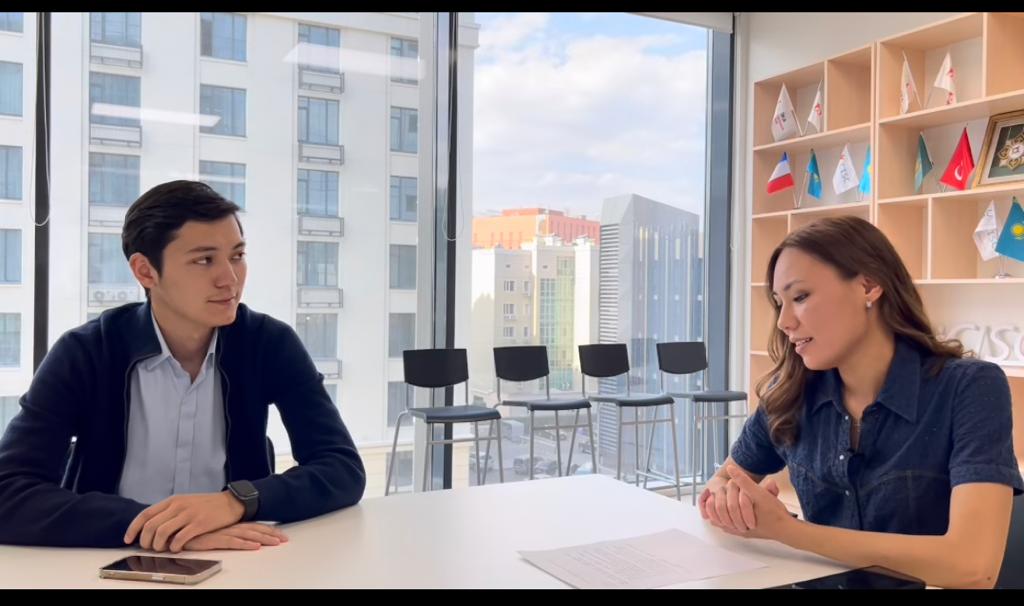 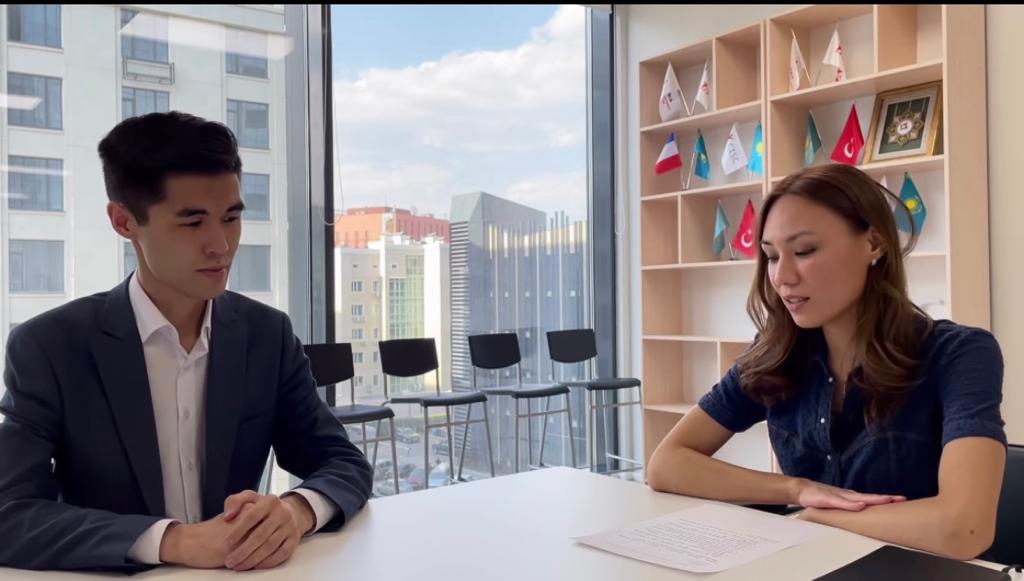 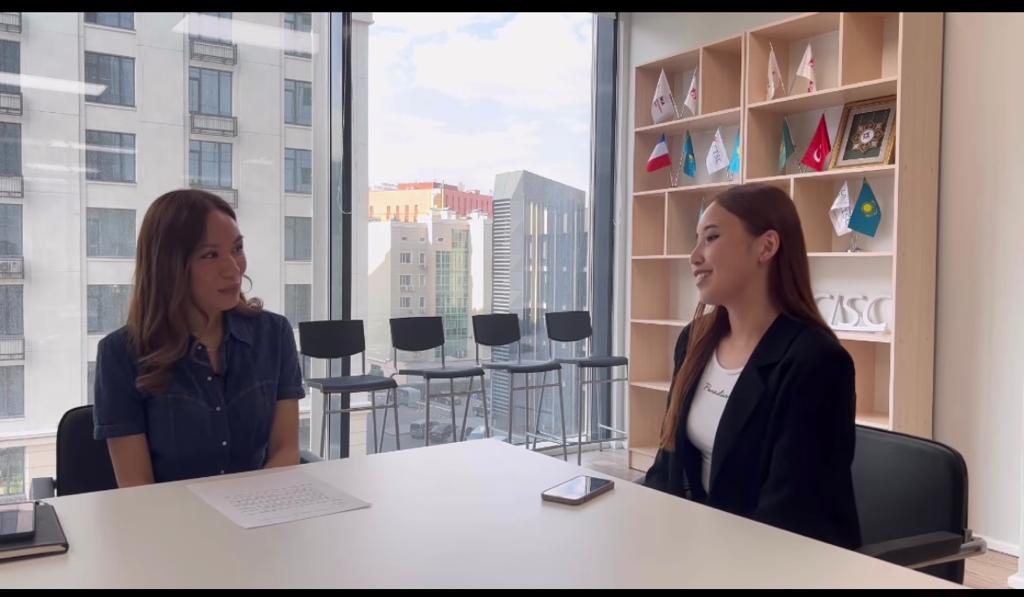 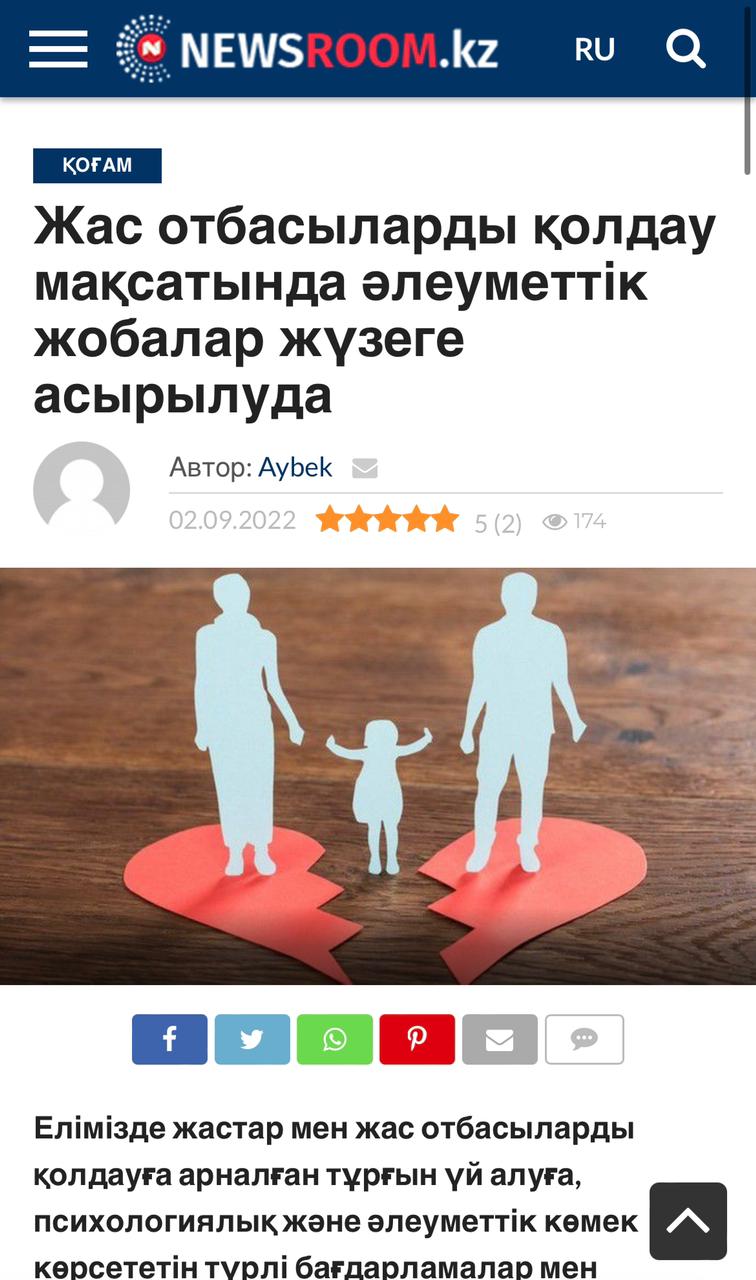 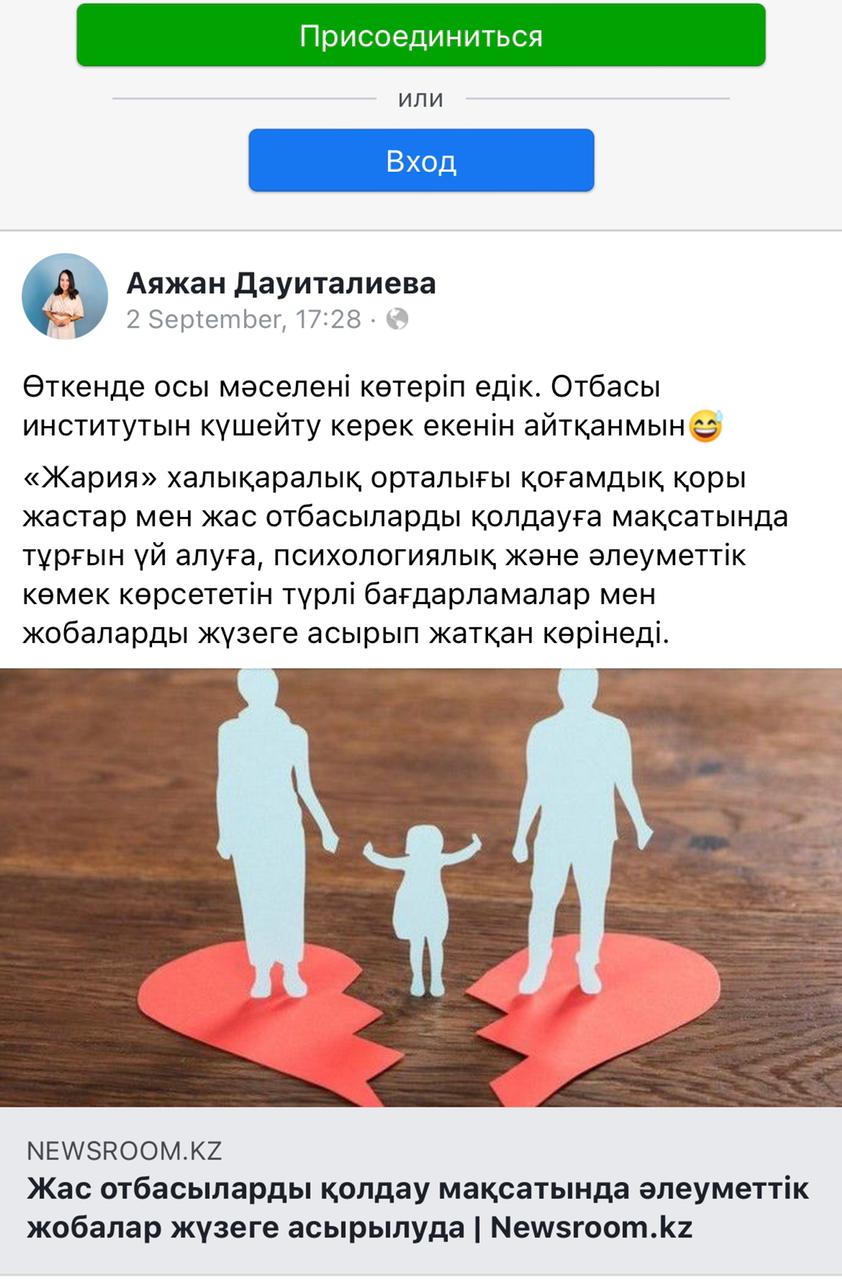 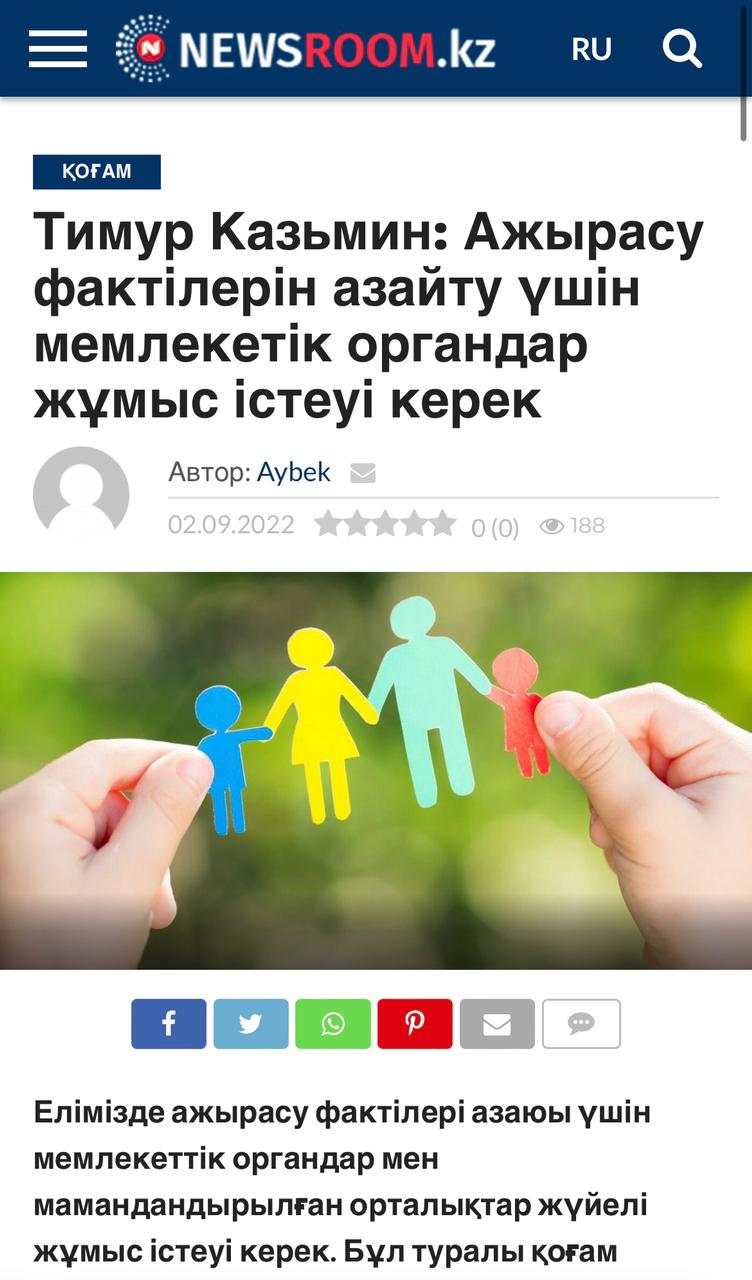 3. Напишите историю успеха по определенному действию, если имеются  Исполнительный Директор __________________________ Булатбекова А.Б.	Дата заполнения 05 сентября 2022 года 	Место печатиГрантополучатель: Общественный фонд «Международный центр Жария»Тема гранта: «Формирование ценностей крепкой семьи среди молодежи»Сумма гранта:33 912 000 (тридцать три миллиона девятьсот двенадцать тысяч) тенге№ЗадачамероприятияМероприятий  согласно Детальному плануСрок исполнения мероприятияУровень достижения целевых индикаторов по продуктам социального проектаКоличество участниковОписание (если, на момент сдачи отчетности деятельность выполнено частично, то описывается выполненная работа. Кроме того, при описании данного пункта необходимо ответить на вопрос, что представители целевой группы получили в рамках реализации проекта)Приложенные подверждающие документы(фото, ссылки и списки)Стоимость мероприятия1Задача 2. Проведение информационно-разъяснительной работы в СМИ и социальных сетях по вопросам традиционных семейных ценностей, профилактики бытового насилия с привлечением медийных лиц (артистов, блогеров, вайнеров и др.). Проведение лекций, уроков по вопросам традиционных семейных ценностей, профилактики бытового насилия.Проведение онлайн семинаров, лекций и уроков на платформе Instagram для молодежи по вопросам укрепления традиционных семейных ценностей среди молодежи с целью профилактики бытового насилия в семьяхМай-октябрь30%Совместно с психологами Фонда разработан тезисный план на 21 тему для проведения онлайн семинаров, из них в текущем месяце записаны и опубликованы 12 видеороликов по 6 темам, а именно:Трудности современных родителейЖизненные циклы семьи: кризисы, взлеты и паденияПроявление нарушения коммуникаций в семьеКак слышать и быть услышанным в семьеКак определить уровень дифференциации в семьеНасилие в семье: формы проявления и факторы рискаДанные видеоролики распространены в социальных сетях YouTube, Instagram, Tik-Tok.Тезисный план - 1Видеоролики - 12https://youtu.be/9XTewVOlp50 https://youtu.be/fIwQ10vt65k https://youtu.be/oPZgNuZ79RU https://youtu.be/2obtgEOZvRY https://youtu.be/1xHBb6DeuEg https://youtu.be/SZxbKkLTFy4 https://youtu.be/fdYcxd4BrqA https://youtu.be/HtI2nyolvXc https://youtu.be/ombRP5Xn1g8 https://youtu.be/RB-SoD6FivE https://youtu.be/HQOHGF6BEgg https://youtu.be/wg9P8uxyQdY Согласно приложению №22 Задача 3.Работа с родителями проведение ситуационных задач, дистанционные обучения, практические кейсы на темы: Как вести себя в садике, школе, дома, на работе, в обществе и т.д.Съемка и публикация видеоматериала в социальных сетях, Youtube и других популярных средствах СМИ. Распространение актуальных тем в широкие массыавгуст - сентябрь70%Выполнена съемка 5 видеороликов на темы:Как вести себя в садике;Как вести себя в школе;Как вести себя дома;Как вести себя на работе;Как вести себя в обществе;Отснятый видеоматериал находится на монтаже.Фото и видеоматериал со съемокСогласно приложению №23Задача 4. Разработать правила взаимодействия субъектов профилактики бытового насилия (центральные и местные исполнительные органы), правила проведения мер профилактики бытового насилия и оказания помощи, а также типовые положения Центров поддержки семьи, разрешения семейных конфликтов и предоставления временного проживания женщинам с детьмиАнализ мирового опыта по профилактике бытового насилияАпрель - ноябрь50%Аналитиком и социологом, а также психологами Фонда проведена ZOOM конференция сотрудниками аналитического центра по обсуждению мирового опыта по профилактике бытового насилия. Изучен опыт таких стран как Великобритания, Германия, Кыргызстан, Канада, США.  Драфт отчет по странам - 5Согласно приложению №2Информационная работа о ходе реализации проекта в соответствии с условиями договораСоздания и раскрутка страниц в социальных сетях (Instagram, YouTube, Facebook, Tik-Tok)апрель - ноябрь50%Созданы страницы в социальных сетях - Instagram, YouTube, Facebook, Tik-Tok.Ведется раскрутка данных страниц.https://www.facebook.com/profile.php?id=100080164612062 https://instagram.com/baqyttyzhanuya?igshid=YmMyMTA2M2Y= https://youtube.com/channel/UCa3oD209IIY0_O6K14wKmqQ https://vm.tiktok.com/ZMNxuAWEk/?k=1 Согласно Приложению 2Проведение интервью с молодежью на тему «как слышать и быть услышанным в семье»: съемки, публикацияАвгуст - сентябрь100%Проведены интервью с активными представителями молодежи в целях повышения заинтересованности у молодежи к  теме укрепления и сохранения семейных ценностей. В интервью приняли участие Түстікбаев Ілияс призидент Президент Республиканского студенческого движения «Альянс студентов Казахстана», Жумабек Ануар менеджер проекта ОЮЛ "Конгресс Молодежи Казах»тана",  Абдрахманова Аяна Серікқызы SMM-специалистИнтервью - 3https://www.instagram.com/reel/CiFuKwvpr62/?igshid=YmMyMTA2M2Y= https://www.instagram.com/reel/CiFyOf9rrqX/?igshid=YmMyMTA2M2Y= https://www.instagram.com/reel/CiFzrJ8vc1w/?igshid=YmMyMTA2M2Y=   Согласно приложению №2Провести информационно - разъяснительную работу в СМИ касательно вопросов традиционных семейных ценностей и профилактики бытового насилия, популяризировать повышение осведомленности по данным вопросам в социальных сетяхапрель - ноябрь50%Публикация в газете “Вечерняя Астана” Публикация в электронном новостном портале о ходе реализации проекта.2 -публикация в онлайн новостных порталах Newsroom.kzЖас отбасыларды қолдау мақсатында әлеуметтік жобалар жүзеге асырылуда https://newsroom.kz/nrnewsqaz/qogam0268199.htm Тимур Казьмин: Ажырасу фактілерін азайту үшін мемлекетік органдар жұмыс істеуі керек https://newsroom.kz/nrnewsqaz/qogam0268207.html lпубликация в электронном новостном портале Elorda.Infohttps://www.instagram.com/s/aGlnaGxpZ2h0OjE3OTUwNTI1NjYzOTQ3MTk3?story_media_id=2865994695703311681&igshid=YmMyMTA2M2Y=  публикация в газете “Вечерняя Астана”- 1Согласно Приложению 2№Наименование публикацииСсылкаОхватКто мы такие?https://www.instagram.com/p/CdcYVasDFcS/?utm_source=ig_web_copy_link 14Экспертная конференцияhttps://www.instagram.com/p/CddpOk4q8h8/?utm_source=ig_web_copy_link 13Сюжет на телеканале “Астана ТВ”https://www.instagram.com/tv/CdqgQhRDhoX/?utm_source=ig_web_copy_link 288Старт тренингов для специалистов КЦhttps://www.instagram.com/p/CduZWFTDDBa/?utm_source=ig_web_copy_link 86Диалоговая площадка ЦПГИhttps://www.instagram.com/p/CdvMEnCLWty/?utm_source=ig_web_copy_link 67Дневники тренингов День 1: Портрет психологаhttps://www.instagram.com/p/CdxwhJjrFDv/?utm_source=ig_web_copy_link 81Дневники тренингов День 2: Портрет психологаhttps://www.instagram.com/p/Cd0I87SLFLu/?utm_source=ig_web_copy_link 55Отзывы участников тренингов Тренинг 1: Портрет психологаhttps://www.instagram.com/p/Cd8j-XiDPUT/?utm_source=ig_web_copy_link 70Дневники тренингов День 3: Портрет психологаhttps://www.instagram.com/p/CeFqHIQjelK/?utm_source=ig_web_copy_link 57Дневники тренингов День 4: Портрет психологаhttps://www.instagram.com/p/CeLp57IrZPN/?utm_source=ig_web_copy_link 61Третий тренинг на подходе, а пока в карусели – отзывы специалистов кризисных центров о второмhttps://www.instagram.com/p/CeLp57IrZPN/?utm_source=ig_web_copy_link 66«Круглый стол по вопросам обеспечения прав детей в рамках реализации Плана первоочередных мер в области прав человека и Плана дальнейших мер в области прав человека и верховенства закона»👩🏻‍💻 https://www.instagram.com/p/CeRM8TtLFDk/?utm_source=ig_web_copy_link 6757Исполнительный директор ОФ «Международный центр «Жария» Булатбекова Айсулу участвовала сегодня в онлайн-встрече с представителями Министерства информации и общественного развития РК на тему «Круглый стол по вопросам обеспечения прав детей в рамках реализации Плана первоочередных мер в области прав человека и Плана дальнейших мер в области прав человека и верховенства закона»👩🏻‍💻https://www.instagram.com/p/CeRM8TtLFDk/?hl=ru 6723Исполнительный директор ОФ «Международный центр «Жария» Булатбекова Айсулу участвовала сегодня в онлайн-встрече с представителями Министерства информации и общественного развития РК на тему «Круглый стол по вопросам обеспечения прав детей в рамках реализации Плана первоочередных мер в области прав человека и Плана дальнейших мер в области прав человека и верховенства закона»👩🏻‍💻https://t.me/baqyttyzhanuya/4 2Исполнительный директор ОФ «Международный центр «Жария» Булатбекова Айсулу участвовала сегодня в онлайн-встрече с представителями Министерства информации и общественного развития РК на тему «Круглый стол по вопросам обеспечения прав детей в рамках реализации Плана первоочередных мер в области прав человека и Плана дальнейших мер в области прав человека и верховенства закона»👩🏻‍💻https://www.facebook.com/100080164612062/posts/pfbid02XaK1zHKF89PyxBobXbCHKjeLc2Byxmo6pfctGYF6QQgGndZxp5GQVVS5287YjbAdl/?d=n 2Обучение продолжается! 😍

📌 Темой обсуждения третьего тренинга «Системное видение семьи в теме насилия, детско-родительское консультирование»https://www.instagram.com/p/CeYYxDEL6D7/?hl=ru 55Обучение продолжается! 😍

📌 Темой обсуждения третьего тренинга «Системное видение семьи в теме насилия, детско-родительское консультирование»https://t.me/baqyttyzhanuya/62Обучение продолжается! 😍

📌 Темой обсуждения третьего тренинга «Системное видение семьи в теме насилия, детско-родительское консультирование»https://www.facebook.com/100080164612062/posts/pfbid02NRSYB7YnKSMetJHUMC2zKX1xGWSvrbWbtkV2hdKFohAzkeNZWyrFcwXQEnL3DQdbl/?d=n 2Травма насилия - пожалуй, самая тяжёлая из существующих в мире травм, поскольку связана с нарушением всех возможных границ: юридических, физических, нравственных и интимных; наносящая чудовищный урон психике в самом определяющем (по сути центральном) месте - в месте базовых потребностей человека в безопасности, сохранности и защите.https://www.instagram.com/p/Ceavcf8Lt7K/?hl=ru 45Травма насилия - пожалуй, самая тяжёлая из существующих в мире травм, поскольку связана с нарушением всех возможных границ: юридических, физических, нравственных и интимных; наносящая чудовищный урон психике в самом определяющем (по сути центральном) месте - в месте базовых потребностей человека в безопасности, сохранности и защите.https://t.me/baqyttyzhanuya/92Травма насилия - пожалуй, самая тяжёлая из существующих в мире травм, поскольку связана с нарушением всех возможных границ: юридических, физических, нравственных и интимных; наносящая чудовищный урон психике в самом определяющем (по сути центральном) месте - в месте базовых потребностей человека в безопасности, сохранности и защите.https://www.facebook.com/100080164612062/posts/pfbid0NLCahqrs2Z4gcrt1tRFjmttBEhnzPH6eu8qqGLV2FA2guWtC9HKekEUtF4ENTiu1l/?d=n 2Друзья, делимся с вами очень нужной информацией о признаках отношений, имеющих насильственный характер.⠀Просим внимательно изучить их, проанализировать и присмотреться к окружающим вас людям.Возможно, кому-то из них прямо сейчас нужна!https://www.instagram.com/p/CexhR2hD1YX/?utm_source=ig_web_copy_link 11 299Друзья, делимся с вами очень нужной информацией о признаках отношений, имеющих насильственный характер.⠀Просим внимательно изучить их, проанализировать и присмотреться к окружающим вас людям.Возможно, кому-то из них прямо сейчас нужна!https://t.me/baqyttyzhanuya/16 250Тренинг № 3. Темой обсуждения третьего тренинга «Системное видение семьи в теме насилия, детско-родительское консультирование» https://www.instagram.com/p/CeYYxDEL6D7/?utm_source=ig_web_copy_link 92Травма насилия - пожалуй, самая тяжёлая из существующих в мире травм, поскольку связана с нарушением всех возможных границ: юридических, физических, нравственных и интимных; наносящая чудовищный урон психике в самом определяющем (по сути центральном) месте - в месте базовых потребностей человека в безопасности, сохранности и защите.https://www.instagram.com/p/Ceavcf8Lt7K/?utm_source=ig_web_copy_link 115Друзья, делимся с вами очень нужной информацией о признаках отношений, имеющих насильственный характер. https://www.instagram.com/p/CexhR2hD1YX/?utm_source=ig_web_copy_link 19843«Исцеление травмы — это чудесный дар, возвращающий нас в уникальный мир взлетов и падений, гармонии, любви и сострадания»Друзья! Прошел ещё один тренинг на тему «Работа с со-зависимыми клиентами. Психологическая травма. ПТСР и КПТСР» 🙇‍♂️https://www.instagram.com/p/Ce2rTZHDHFo/?utm_source=ig_web_copy_link 1765«Исцеление травмы — это чудесный дар, возвращающий нас в уникальный мир взлетов и падений, гармонии, любви и сострадания»Друзья! Прошел ещё один тренинг на тему «Работа с со-зависимыми клиентами. Психологическая травма. ПТСР и КПТСР» 🙇‍♂️https://www.facebook.com/108887145189320/posts/pfbid02JRqQqFFeLSGhYqWQzY2UfjB8mZ1aWqEpKGwZnd1xMo7395Ad1sd7kRW4xFDzGviCl/?d=n 1813«Исцеление травмы — это чудесный дар, возвращающий нас в уникальный мир взлетов и падений, гармонии, любви и сострадания»Друзья! Прошел ещё один тренинг на тему «Работа с со-зависимыми клиентами. Психологическая травма. ПТСР и КПТСР» 🙇‍♂️https://t.me/baqyttyzhanuya/23 250Уважаемые друзья! В карусели вы можете почитать отзывы участников четвертого тренинга «Работа с со-зависимыми клиентами. Психологическая травма. ПТСР И КПТСР»🤩 https://www.instagram.com/p/Ce2_-m_rQ11/?utm_source=ig_web_copy_link 62Уважаемые друзья! В карусели вы можете почитать отзывы участников четвертого тренинга «Работа с со-зависимыми клиентами. Психологическая травма. ПТСР И КПТСР»🤩 https://www.facebook.com/108887145189320/posts/pfbid02K9SiFEAgCs5qNxb4PTFPBt4qZDbnVfjBtPyewWbJfbGqC9g6XEzm12UW3Vr8F2aLl/?d=n 2880Уважаемые друзья! В карусели вы можете почитать отзывы участников четвертого тренинга «Работа с со-зависимыми клиентами. Психологическая травма. ПТСР И КПТСР»🤩 https://t.me/baqyttyzhanuya/26 250ОФ «Международный центр «Жария» участвовала в онлайн-встрече на тему: «Лучшие практики по противодействию семейно-бытовому насилию» https://www.instagram.com/p/Ce5foUFLhV_/?utm_source=ig_web_copy_link 63ОФ «Международный центр «Жария» участвовала в онлайн-встрече на тему: «Лучшие практики по противодействию семейно-бытовому насилию» https://www.facebook.com/108887145189320/posts/pfbid0aVWPaCA3rK8aH7eDb8ELUjqSf2qUu4rkThVqDxR14dN3XViL2fpCqaxFN8KScQuVl/?d=n 13ОФ «Международный центр «Жария» участвовала в онлайн-встрече на тему: «Лучшие практики по противодействию семейно-бытовому насилию» https://t.me/baqyttyzhanuya/37 250НЕТ НАСИЛИЮ В СЕМЬЕ!

Проблема насилия в семье, к сожалению, остается актуальной и в наше время 🙇‍♀️

По данным различных исследований, насилие в семье является самым распространенным преступлением, совершаемым против женщин. Особая сложность тут состоит еще и в том, что такое насилие носит скрытую форму, и со стороны проблемы в семье могут быть абсолютно незамеченными ⛔https://www.instagram.com/p/Ce_PAiVLJeA/?utm_source=ig_web_copy_link 165НЕТ НАСИЛИЮ В СЕМЬЕ!

Проблема насилия в семье, к сожалению, остается актуальной и в наше время 🙇‍♀️

По данным различных исследований, насилие в семье является самым распространенным преступлением, совершаемым против женщин. Особая сложность тут состоит еще и в том, что такое насилие носит скрытую форму, и со стороны проблемы в семье могут быть абсолютно незамеченными ⛔https://www.facebook.com/108887145189320/posts/pfbid0D6t4M81PQnUG6EaZQjVNHF6LjroHZXazULobzuQKu2N2kk4cVsQW66PupFR19hdLl/?d=n 22НЕТ НАСИЛИЮ В СЕМЬЕ!

Проблема насилия в семье, к сожалению, остается актуальной и в наше время 🙇‍♀️

По данным различных исследований, насилие в семье является самым распространенным преступлением, совершаемым против женщин. Особая сложность тут состоит еще и в том, что такое насилие носит скрытую форму, и со стороны проблемы в семье могут быть абсолютно незамеченными ⛔https://t.me/baqyttyzhanuya/40 250ИНСТРУКЦИЯ ДЛЯ ПОСТРАДАВШИХ ОТ БЫТОВОГО НАСИЛИЯ

Друзья, хотим поделиться с вами очень важной темой о которой нельзя молчать⛔

Сохраните и поделитесь постом у себя на страничке, чтобы больше людей могли обезопасить себя ✅https://www.instagram.com/p/CfGjLz-rtqP/?utm_source=ig_web_copy_link 117ИНСТРУКЦИЯ ДЛЯ ПОСТРАДАВШИХ ОТ БЫТОВОГО НАСИЛИЯ

Друзья, хотим поделиться с вами очень важной темой о которой нельзя молчать⛔

Сохраните и поделитесь постом у себя на страничке, чтобы больше людей могли обезопасить себя ✅https://www.facebook.com/108887145189320/posts/pfbid0nkFGs9yKgRqdw2BzogCB24FP5HPqRXfYZjrJVwPytk5e9aazXf8hYbyfCaZy8GR4l/?d=n 12ИНСТРУКЦИЯ ДЛЯ ПОСТРАДАВШИХ ОТ БЫТОВОГО НАСИЛИЯ

Друзья, хотим поделиться с вами очень важной темой о которой нельзя молчать⛔

Сохраните и поделитесь постом у себя на страничке, чтобы больше людей могли обезопасить себя ✅https://t.me/baqyttyzhanuya/54 250МЕРЫ ПРОФИЛАКТИКИ ПОСЛЕ БЫТОВОГО НАСИЛИЯ
https://www.instagram.com/p/CfJLjNYLVzr/?utm_source=ig_web_copy_link 330МЕРЫ ПРОФИЛАКТИКИ ПОСЛЕ БЫТОВОГО НАСИЛИЯ
https://www.facebook.com/108887145189320/posts/pfbid02HDBAitJMqoNKJxM1VSQoVZtj1XWCBrKqtLv7LzU4BYDPNvPnJ51EZCABTJTbqhS4l/?d=n 2Как будут праздновать День столицы в этом году.https://www.instagram.com/p/Cfq1272rkEi/?utm_source=ig_web_copy_link 63Как будут праздновать День столицы в этом году.https://www.facebook.com/108887145189320/posts/pfbid02XWC12a8ew76xUg75LHoT6XzfruwgwNpzQTVgKEKyFrJov6NL532tEVPXVcn68u9gl/?d=n 10Тренинг №5. «РАБОТА С ПСИХОЛОГИЧЕСКОЙ ТРАВМОЙ. ТЕЛЕСНО ОРИЕНТИРОВАННАЯ ТЕХНИКИ» https://www.instagram.com/p/Cf8MYGboVpD/?utm_source=ig_web_copy_link 58Тренинг №5. «РАБОТА С ПСИХОЛОГИЧЕСКОЙ ТРАВМОЙ. ТЕЛЕСНО ОРИЕНТИРОВАННАЯ ТЕХНИКИ» https://www.facebook.com/108887145189320/posts/pfbid02UxKWiADovNALFoR9JP1X6fW9hbZre1tKdr1DgzY2LHrYMyv1AEGrXicNtm81MsLrl/?d=n 20363Тренинг №5. «РАБОТА С ПСИХОЛОГИЧЕСКОЙ ТРАВМОЙ. ТЕЛЕСНО ОРИЕНТИРОВАННАЯ ТЕХНИКИ» https://t.me/baqyttyzhanuya/68 250
Тренинг №6. «ПСИХОЛОГИЧЕСКАЯ ТРАВМА. ТЕРАПИЯ РАБОТЫ С ГОРЕВАНИЕМ И УТРАТОЙ У КЛИЕНТОВ»https://www.instagram.com/p/Cf94WXqLTjd/?utm_source=ig_web_copy_link 59
Тренинг №6. «ПСИХОЛОГИЧЕСКАЯ ТРАВМА. ТЕРАПИЯ РАБОТЫ С ГОРЕВАНИЕМ И УТРАТОЙ У КЛИЕНТОВ»https://www.facebook.com/108887145189320/posts/pfbid0sFNLayBZFSeBXzJauqom4dXpUR2LkLeCyeD5SWW7MQudLKwiYcBEwDqJTS21cFYBl/?d=n 10536
Тренинг №6. «ПСИХОЛОГИЧЕСКАЯ ТРАВМА. ТЕРАПИЯ РАБОТЫ С ГОРЕВАНИЕМ И УТРАТОЙ У КЛИЕНТОВ»https://t.me/baqyttyzhanuya/69250Тренинг №7. «ПЛАН РАБОТЫ С ЖЕРТВАМИ БЫТОВОГО НАСИЛИЯ»https://www.instagram.com/p/Cf-zP6mIJ-U/?utm_source=ig_web_copy_link 66Тренинг №7. «ПЛАН РАБОТЫ С ЖЕРТВАМИ БЫТОВОГО НАСИЛИЯ»https://www.facebook.com/108887145189320/posts/pfbid0wGrq2Goi71jX3QCMmTEHQtSEhyLHR4nWD9crM5RvGejHV5GjBLH6Qpef8wq7ko4tl/?d=n 15363Тренинг №7. «ПЛАН РАБОТЫ С ЖЕРТВАМИ БЫТОВОГО НАСИЛИЯ»https://t.me/baqyttyzhanuya/70250 В рамках реализации социального проекта «Формирование ценностей крепкой семьи среди молодежи» Общественный фонд «Международный центр «Жария» организовал экспертную онлайн-конференцию для руководителей кризисных центров Республики Казахстан.https://www.instagram.com/p/Cf_oI4fr4XL/?utm_source=ig_web_copy_link 88 В рамках реализации социального проекта «Формирование ценностей крепкой семьи среди молодежи» Общественный фонд «Международный центр «Жария» организовал экспертную онлайн-конференцию для руководителей кризисных центров Республики Казахстан.https://www.facebook.com/108887145189320/posts/pfbid02CR229vdV8GG5PML12CUX1FMBEApMq3VjsM212sKnqnR9jL3RCTvVeSpH7ygQSf1ul/?d=n 1765 В рамках реализации социального проекта «Формирование ценностей крепкой семьи среди молодежи» Общественный фонд «Международный центр «Жария» организовал экспертную онлайн-конференцию для руководителей кризисных центров Республики Казахстан.https://t.me/baqyttyzhanuya/71 250Подкаст №1Друзья! Сегодня вечером состоится премьера долгожданного подкаста на тему «Реально ли молодой семье избежать ссор?»



📌 Полную версию подкаста вы можете посмотреть на нашем YouTube канале😉https://www.instagram.com/p/CgHKPLurqua/?utm_source=ig_web_copy_link 76Подкаст №1Друзья! Сегодня вечером состоится премьера долгожданного подкаста на тему «Реально ли молодой семье избежать ссор?»



📌 Полную версию подкаста вы можете посмотреть на нашем YouTube канале😉https://www.facebook.com/108887145189320/posts/pfbid0t2afde19kj5pdXDBRUkioCzRWQaCpEq8kpj6Lq1wJZTNkHCrXQ82Tc9EKaCaCui8l/?d=n 9Подкаст №1Друзья! Сегодня вечером состоится премьера долгожданного подкаста на тему «Реально ли молодой семье избежать ссор?»



📌 Полную версию подкаста вы можете посмотреть на нашем YouTube канале😉https://t.me/baqyttyzhanuya/72250Подкаст №1Друзья! Сегодня вечером состоится премьера долгожданного подкаста на тему «Реально ли молодой семье избежать ссор?»



📌 Полную версию подкаста вы можете посмотреть на нашем YouTube канале😉https://www.youtube.com/watch?v=JNjR8gQZoQs&t=62s 127В рамках проекта наш фонд ведёт исследование взаимодействия кризисных центров и местных исполнительных органов.

Наш специалист приезжал в город Сатпаев в кризисный центр Qamqor, для встречи с руководителем центра.https://www.instagram.com/p/CgJ1auELmRP/?utm_source=ig_web_copy_link 81В рамках проекта наш фонд ведёт исследование взаимодействия кризисных центров и местных исполнительных органов.

Наш специалист приезжал в город Сатпаев в кризисный центр Qamqor, для встречи с руководителем центра.https://www.facebook.com/108887145189320/posts/pfbid0i73XgpBy5yyz2zHyi1ebqhsJ2nkaviMLGgFXETQAZiSqv3CzQrUAP7KQLG3jNbXWl/?d=n 2В рамках проекта наш фонд ведёт исследование взаимодействия кризисных центров и местных исполнительных органов.

Наш специалист приезжал в город Сатпаев в кризисный центр Qamqor, для встречи с руководителем центра.https://t.me/baqyttyzhanuya/73250Подкаст №2Мы вернулись к вам с новым выпуском подкаста по теме: «Границы семьи, как выстроить взаимоотношения с близкими родственниками»https://www.instagram.com/p/CgRkZ6KLmwE/?utm_source=ig_web_copy_link 57Подкаст №2Мы вернулись к вам с новым выпуском подкаста по теме: «Границы семьи, как выстроить взаимоотношения с близкими родственниками»https://www.facebook.com/108887145189320/posts/pfbid02tD4gusZMSqN6HuURn4bp8Jj9LBAXZ4iBYwh6Q8UkLB3hzunemiKzQRvVqYeZzD5Al/?d=n 1Подкаст №2Мы вернулись к вам с новым выпуском подкаста по теме: «Границы семьи, как выстроить взаимоотношения с близкими родственниками»https://t.me/baqyttyzhanuya/74 250Подкаст №2Мы вернулись к вам с новым выпуском подкаста по теме: «Границы семьи, как выстроить взаимоотношения с близкими родственниками»https://www.youtube.com/watch?v=AVhNiRj4yF4&t=5s 39Подкаст №3
«Предвестники развода, можем ли мы предсказать развод?»https://www.instagram.com/p/Cgo0fyIrB7D/?utm_source=ig_web_copy_link 57Подкаст №3
«Предвестники развода, можем ли мы предсказать развод?»https://m.facebook.com/story.php?story_fbid=pfbid02ETKCvjVJZtdzzsAjJckaNAb4s3VucuHyMzqoHJ2u2MCw27RkH7J1C9V4PumLmwUBl&id=108887145189320 2Подкаст №3https://www.youtube.com/watch?v=DWD1HUzCfCw&t=1275s 61Подкаст №4
«Как сохранить отношения в паре?»https://www.instagram.com/p/CgrfSw9sh0o/?utm_source=ig_web_copy_link 66Подкаст №4
«Как сохранить отношения в паре?»https://m.facebook.com/story.php?story_fbid=pfbid0211t7rHwnnzL7XanNQfuiT1arhd5Uj4nY6mBAVw2C913e59uURCKhsSGYF5y16ewAl&id=108887145189320 2Подкаст №4 https://www.youtube.com/watch?v=8y_XM7AOSi0&t=4s 21Мы подписали меморандум о сотрудничестве с ОФ «ПРАВО»! @of_pravo_officialhttps://www.instagram.com/p/Cgwd8P5rjAB/?utm_source=ig_web_copy_link 66Мы подписали меморандум о сотрудничестве с ОФ «ПРАВО»! @of_pravo_officialhttps://m.facebook.com/story.php?story_fbid=pfbid0yVkRvjsfbqUhvnpMz4WopcgEmWyGEg1BeqXQKFrXtbp9JwW6AuiaJ3pSDWCcvx4Vl&id=108887145189320 2В Казахстане проводится проект «Формирование ценностей крепкой семьи среди молодежи». https://www.instagram.com/p/Cg3gd9osigP/?utm_source=ig_web_copy_link 54В Казахстане проводится проект «Формирование ценностей крепкой семьи среди молодежи». https://m.facebook.com/story.php?story_fbid=pfbid02AQd1qxvXfLytBd4WpshgqxUnT9QyEpsorKE7jTjg6mExHppHf6fySUM6PnqzDHafl&id=108887145189320 1Прошла неформальная встреча с председателем Правления НАО «Центр поддержки гражданских инициатив» Ғалым Полатұлы Құрман и руководителями НПО ✅ https://www.instagram.com/p/Cg7CIetMG8N/?utm_source=ig_web_copy_link 115Прошла неформальная встреча с председателем Правления НАО «Центр поддержки гражданских инициатив» Ғалым Полатұлы Құрман и руководителями НПО ✅ https://m.facebook.com/story.php?story_fbid=pfbid0eDSN1RPV6Wbd5HVKn9vrykjd5T1EwVb9JbzqSpp4YKuhUVL1YB8tqT5gj7pHbLkLl&id=108887145189320 2Куда обращаться в случае домашнего насилия?https://www.instagram.com/p/ChhPgabro6X/?utm_source=ig_web_copy_link 73Куда обращаться в случае домашнего насилия?https://m.facebook.com/story.php?story_fbid=pfbid02zDaN593BjYTZfej2CGcVgxnkoZiNcdi1SxRXRNDY4jLXCqsuppkcZSWfHfUdbojyl&id=108887145189320 1Прямой эфир на тему: Трудности современных родителей: нормативные кризисы семьи на разных этапах семейного цикла https://www.instagram.com/reel/Chj5fvPPg3P/?utm_source=ig_web_copy_link 71 Прямой эфир на тему «Жизненные циклы семьи: кризисы, взлеты и падения». (2 часть)https://www.instagram.com/reel/ChmUrdrrRVW/?utm_source=ig_web_copy_link 397 проверенных правил, как построить крепкую и счастливую семьюhttps://www.instagram.com/p/Cho3SCULLyS/?utm_source=ig_web_copy_link 657 проверенных правил, как построить крепкую и счастливую семьюhttps://m.facebook.com/story.php?story_fbid=pfbid0LewjyLjK83n3brjf48FxXut4CHyBJP5kP5iHzjPBBrr2tVkNBQLLhHEFe2SioPSMl&id=108887145189320 2Прямой эфир на тему "Жизненные циклы семьи: кризисы, взлеты и падения" (3 часть) https://www.instagram.com/tv/ChpG_bqPPCr/?utm_source=ig_web_copy_link 42Встреча министра информации и общественного развития Республики Казахстан Омарова А. К. с представителями неправительственных организаций 🤩 https://www.instagram.com/p/Chtgs8bs4zS/?utm_source=ig_web_copy_link 89Прямой эфир на тему «Жизненные циклы семьи: кризисы, взлеты и падения» (4 часть)https://www.instagram.com/reel/Chyv-JisVMO/?utm_source=ig_web_copy_link 37С Днем Конституции Республики Казахстанhttps://www.instagram.com/p/Ch4c4iaLFZ3/?utm_source=ig_web_copy_link 28С Днем Конституции Республики Казахстанhttps://m.facebook.com/story.php?story_fbid=pfbid02jow9indquxAjEPdQPHVhgzKzhpXk3myfULDHU6UTUN6UtZcQPrFuPb3NFNDHPsDl&id=108887145189320 2Президент Казахстана Касым-Жомарт Токаев поручил ужесточить наказание за семейно-бытовое насилие. https://www.instagram.com/p/Ch9lKSvrDAz/?utm_source=ig_web_copy_link 65Президент Казахстана Касым-Жомарт Токаев поручил ужесточить наказание за семейно-бытовое насилие. https://m.facebook.com/story.php?story_fbid=pfbid09CwtX7wadn6bQ81uALGqESxMr8dDJgWaZSVGAoaXSEmxxYaCfqptJjL5ModYBZ6Ml&id=108887145189320 1Глава государства выступил с Посланием народу Казахстана на совместном заседании палат Парламента. https://www.instagram.com/p/Ch9syqeLLY_/?utm_source=ig_web_copy_link 38Глава государства выступил с Посланием народу Казахстана на совместном заседании палат Парламента. https://m.facebook.com/story.php?story_fbid=pfbid05iFe2y9saYosbcg3Xyy91dwBnMmKdQoYkdsAudvX6UrwNsEFCiAdWMUGjS1UuSzkl&id=108887145189320 1Общественный фонд «Международный Центр «Жария» передал гуманитарную помощь пострадавшим от пожаров в Костанайской области 🙌🏻 https://www.instagram.com/p/CiFiSpKsuAT/?utm_source=ig_web_copy_link 73Общественный фонд «Международный Центр «Жария» передал гуманитарную помощь пострадавшим от пожаров в Костанайской области 🙌🏻 https://m.facebook.com/story.php?story_fbid=pfbid022qNwe525bgpHk91t8hwcDcdzw5g3SifSMsGsU5EZGp1C89gRCqXgVf14RXJSJ3a9l&id=108887145189320 1Предлагаем вашему вниманию интервью, подготовленное в рамках реализации проекта "Формирование ценностей крепкой семьи среди молодежи".
Гостем нашего интервью стала Аяна Абдрахманова. Аяна из города Нур-Султан, работает SMM специалистом.
Давайте вместе послушаем мнение нашего гостя. https://www.instagram.com/reel/CiFuKwvpr62/?utm_source=ig_web_copy_link 92Предлагаем вашему вниманию интервью, подготовленное в рамках реализации проекта "Формирование ценностей крепкой семьи среди молодежи".
Гостем нашего интервью стала Аяна Абдрахманова. Аяна из города Нур-Султан, работает SMM специалистом.
Давайте вместе послушаем мнение нашего гостя. https://www.instagram.com/reel/CiF2LLuDLno/?utm_source=ig_web_copy_link 220Предлагаем вашему вниманию интервью, подготовленное в рамках реализации проекта "Формирование ценностей крепкой семьи среди молодежи".
Гостем нашего интервью стала Ануар Жумабеков. Ануар из города Нур-Султан, работает проектным менеджером ОЮЛ "Конгресс Молодежи Казахстана". Также он является руководителем волонтеров "Библиотеки Первого Президента РK"
Давайте вместе послушаем мнение нашего гостя.https://www.instagram.com/reel/CiFyOf9rrqX/?utm_source=ig_web_copy_link 31Предлагаем вашему вниманию интервью, подготовленное в рамках реализации проекта "Формирование ценностей крепкой семьи среди молодежи".
Гостем нашего интервью стала Ильяс Тустикбаев. Ильяс из города Нур-Султан, Является Президентом Республиканского студенческого движения «Альянс студентов Казахстана»
Давайте вместе послушаем мнение нашего гостя. https://www.instagram.com/reel/CiFzrJ8vc1w/?utm_source=ig_web_copy_link 7Прямой эфир на тему «Как определить уровень дифференциации в семье?» (1 часть)https://www.youtube.com/watch?v=1xHBb6DeuEg&list=PLi7Hx5aVyCd9SQhZPkVzWVpbXjpg6_QBJ&index=12 4Прямой эфир на тему «Как определить уровень дифференциации в семье?» (2 часть)https://www.youtube.com/watch?v=SZxbKkLTFy4&list=PLi7Hx5aVyCd9SQhZPkVzWVpbXjpg6_QBJ&index=11 4Прямой эфир на тему «Жизненные циклы семьи: кризисы, взлеты и падения (1 часть)»https://www.youtube.com/watch?v=oPZgNuZ79RU&list=PLi7Hx5aVyCd9SQhZPkVzWVpbXjpg6_QBJ&index=10&t=7s 14Прямой эфир на тему «Жизненные циклы семьи: кризисы, взлеты и падения. (2часть)»https://www.youtube.com/watch?v=2obtgEOZvRY&list=PLi7Hx5aVyCd9SQhZPkVzWVpbXjpg6_QBJ&index=9&t=205s 6Прямой эфир на тему «Проявление нарушений коммуникаций в семье и способы их преодоления (1 часть )»https://www.youtube.com/watch?v=9XTewVOlp50&list=PLi7Hx5aVyCd9SQhZPkVzWVpbXjpg6_QBJ&index=8 5Прямой эфир на тему «Проявление нарушений коммуникаций в семье и способы их преодоления (2 часть)»https://www.youtube.com/watch?v=fIwQ10vt65k&list=PLi7Hx5aVyCd9SQhZPkVzWVpbXjpg6_QBJ&index=7&t=30s 7Прямой эфир на тему «Насилие в семье: формы проявления и факторы риска (1 часть)»https://www.youtube.com/watch?v=HQOHGF6BEgg&list=PLi7Hx5aVyCd9SQhZPkVzWVpbXjpg6_QBJ&index=6 4Прямой эфир на тему «Насилие в семье: формы проявления и факторы риска (2 часть)»https://www.youtube.com/watch?v=wg9P8uxyQdY&list=PLi7Hx5aVyCd9SQhZPkVzWVpbXjpg6_QBJ&index=5 7Прямой эфир на тему «Как создать крепкую семью (1 часть)»https://www.youtube.com/watch?v=fdYcxd4BrqA&list=PLi7Hx5aVyCd9SQhZPkVzWVpbXjpg6_QBJ&index=4 6Прямой эфир на тему «Как создать крепкую семью (2 часть)»https://www.youtube.com/watch?v=HtI2nyolvXc&list=PLi7Hx5aVyCd9SQhZPkVzWVpbXjpg6_QBJ&index=3 1Прямой эфир на тему «Трудности современных родителей (1 часть)»https://www.youtube.com/watch?v=ombRP5Xn1g8&list=PLi7Hx5aVyCd9SQhZPkVzWVpbXjpg6_QBJ&index=2 4Прямой эфир на тему «Трудности современных родителей (2 часть)»https://www.youtube.com/watch?v=RB-SoD6FivE&list=PLi7Hx5aVyCd9SQhZPkVzWVpbXjpg6_QBJ&index=1&t=8s 6TikTok каналhttps://www.tiktok.com/@baqyttyzhanuya 3744Reels в Instagram https://www.instagram.com/reel/CgHlGsxvT62/ 174Reels в Instagram https://www.instagram.com/reel/CgRjuv4uhIY/ 33Reels в Instagram https://www.instagram.com/reel/CgRkOoGL3iV/ 22Reels в Instagram https://www.instagram.com/reel/CgWpC9FtKjY/ 27Reels в Instagram https://www.instagram.com/reel/Cga0FZMIQaL/ 101Reels в Instagram https://www.instagram.com/reel/CgvntwRIFOR/?utm_source=ig_web_copy_link 122 Reels в Instagram https://www.instagram.com/reel/ChJf-W5tySA/?utm_source=ig_web_copy_link 21Reels в Instagram https://www.instagram.com/reel/ChJgfzgsPau/?utm_source=ig_web_copy_link 286Reels в Instagram https://www.instagram.com/reel/ChJg6RfJPEV/?utm_source=ig_web_copy_link 92Reels в Instagram https://www.instagram.com/reel/Chj5fvPPg3P/?utm_source=ig_web_copy_link 70Reels в Instagram https://www.instagram.com/reel/ChmUrdrrRVW/?utm_source=ig_web_copy_link  38Reels в Instagram https://www.instagram.com/tv/ChpG_bqPPCr/?utm_source=ig_web_copy_link 14Reels в Instagram https://www.instagram.com/reel/Chyv-JisVMO/?utm_source=ig_web_copy_link 36Reels в Instagram https://www.instagram.com/reel/Ch1XyT2r8HI/?utm_source=ig_web_copy_link 30Reels в Instagram https://www.instagram.com/reel/Ch6zdSjjP9z/?utm_source=ig_web_copy_link 20Reels в Instagram https://www.instagram.com/reel/Ch6zdSjjP9z/?utm_source=ig_web_copy_link 26Reels в Instagram https://www.instagram.com/reel/Ch9tJawsp0Z/?utm_source=ig_web_copy_link 32Stories в актуальныхhttps://www.instagram.com/baqyttyzhanuya/ 972Рекламный пост Н. Еспановhttps://www.instagram.com/p/CfqkGp2LuX2/?utm_source=ig_web_copy_link 47954795Рекламный пост О. Еспановhttps://www.instagram.com/p/CfqkL6jtCWx/?utm_source=ig_web_copy_link 1780617806Рекламный пост Б. Нуртазаhttps://www.instagram.com/p/CgJro-VriaJ/?utm_source=ig_web_copy_link 6373463734Рекламный сторис Ж. Дугаловаhttps://www.instagram.com/s/aGlnaGxpZ2h0OjE3OTUwNTI1NjYzOTQ3MTk3?story_media_id=2887934773059005240&igshid=YmMyMTA2M2Y= https://www.instagram.com/s/aGlnaGxpZ2h0OjE3OTUwNTI1NjYzOTQ3MTk3?story_media_id=2887934773059005240&igshid=YmMyMTA2M2Y= https://www.instagram.com/s/aGlnaGxpZ2h0OjE3OTUwNTI1NjYzOTQ3MTk3?story_media_id=2887934773059005240&igshid=YmMyMTA2M2Y= Рекламный сторис У. Рамазанова https://www.instagram.com/s/aGlnaGxpZ2h0OjE3OTUwNTI1NjYzOTQ3MTk3?story_media_id=2883525436672735790&igshid=YmMyMTA2M2Y= 3210Газета Вечерняя Астанагазета5000Сайт Елорда.Infohttps://elorda.info/raznoe/19098-1655695563/ 4786Сотрудники казахстанских кризисных центров прошли психологические тренингиhttps://cisc.kz/sotrudniki-kazahstanskih-krizisnyh-czentrov-proshli-psihologicheskie-treningi-23381.html https://cisc.kz/sotrudniki-kazahstanskih-krizisnyh-czentrov-proshli-psihologicheskie-treningi-23381.html Қазақстандық дағдарыс орталықтарының қызметкерлері психологиялық тренингтерден өттіhttps://cisc.kz/kk/qazaqstandyq-daghdarys-ortalyqtarynyng-qyzmetkerleri-psihologiyalyq-treningterden-oetti-23384.html https://cisc.kz/kk/qazaqstandyq-daghdarys-ortalyqtarynyng-qyzmetkerleri-psihologiyalyq-treningterden-oetti-23384.html Тимур Казьмин: Ажырасу фактілерін азайту үшін мемлекетік органдар жұмыс істеуі керекhttps://newsroom.kz/nrnewsqaz/qogam0268207.html 185Жас отбасыларды қолдау мақсатында әлеуметтік жобалар жүзеге асырылудаhttps://newsroom.kz/nrnewsqaz/qogam0268199.html 171Жас отбасыларды қолдау мақсатында әлеуметтік жобалар жүзеге асырылудаhttps://m.facebook.com/story.php?story_fbid=pfbid06h9gArT9k7SG9qGhN5Hvya7sqsSd7SN2scDeF7L4X2FsiBDYTjhZ2rHmK5XrGM64l&id=100004074011745 5	Общий охват 	Общий охват 	Общий охват 212 113